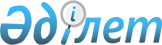 О внесении изменений в решение маслихата Жанакорганского районного от 29 декабря 2023 года №165 "О бюджете сельского округа М.Налибаева на 2024-2026 годы"Решение Жанакорганского районного маслихата Кызылординской области от 11 апреля 2024 года № 200
      Маслихат Жанакорганского района РЕШИЛ:
      1. Внести в решение Жанакорганского районного маслихата от 29 декабря 2023 года №165 "О бюджете сельского округа Машбек Налибаева" на 2024-2026 годы" следующие изменения:
      пункт 1 изложить в новой редакции:
      1. Утвердить бюджет сельского округа Машбек Налибаева на 2024-2026 годы согласно приложениям 1, 2 и 3 соответственно, в том числе на 2024 год в следующем объеме:
      1)доходы – 194 184,0 тысяч тенге,в том числе:
      налоговые поступления – 3 666,0 тысяч тенге;
      неналоговые поступления- 0;
      поступления от продажи основного капитала – 0;
      поступления трансфертов – 190 518,0 тысяч тенге;
      2) затраты – 196 762,0 тысяч тенге;
      3) чистое бюджетное кредитование – 0:
      бюджетные кредит – 0;
      погашение бюджетных кредитов – 0;
      4) сальдо по операциям с финансовыми активами – 0:
      приобритение финансовых активов – 0;
      поступления от продажи финансовых активов государства – 0;
      5) дефицит (профицит) бюджета – - 2 578,0 тысяч тенге;
      6) финансирование дефицита (использование профицита) бюджета – 2 578,0 тысяч тенге.".
      приложение 1 к указонному решению изложить в новой редакции согласно приложению к настоящему решению.
      2. Настоящее решение вводится в действие с 1 января 2024 года. Бюджет сельского округа Машбек Налибаева на 2024 год
					© 2012. РГП на ПХВ «Институт законодательства и правовой информации Республики Казахстан» Министерства юстиции Республики Казахстан
				
      Председатель маслихата Жанакорганского района 

Г.Сопбеков
приложение к решению
маслихата Жанакорганского 
района
от "11 " апреля 2024 года № 200приложение 1 к решению
маслихата Жанакорганского
района
от 29 декабря 2023 года №165
Категория
Категория
Категория
Категория
Сумма, тысяч тенге
Класс
Класс
Класс
Сумма, тысяч тенге
Подкласс
Подкласс
Сумма, тысяч тенге
I. ДОХОДЫ
194 184,0
1
Налоговые поступления
3 666,0
01
Подоходный налог 
600,0
2
Подоходный налог
600,0
04
Налоги на собственность
3 055,0
1
Hалоги на имущество
240,0
3
Земельный налог
11,0
4
Налог на транспортные средства
2 609,0
5
Единый земельный налог
195,0
05
Внутренние налоги на товары, работы и услуги 
11,0 
3
Поступления за использование природных и других ресурсов
11,0
4
Поступление трансфертов
190 518,0
02
Трансферты из вышестоящих органов государственного управления
190 518,0
3
Трансферты из районного (города областного значения) бюджета
190 518,0
Функциональная группа
Функциональная группа
Функциональная группа
Функциональная группа
Сумма, тысяч тенге
Администратор бюджетных программ
Администратор бюджетных программ
Администратор бюджетных программ
Сумма, тысяч тенге
Программа
Программа
Сумма, тысяч тенге
Наименование
Сумма, тысяч тенге
II. ЗАТРАТЫ
196 762,0
1
Государственные услуги общего характера
41 189,0
124
Аппарат акима города районного значения, села, поселка, сельского округа
41 189,0
001
Услуги по обеспечению деятельности акима города районного значения, села, поселка, сельского округа
41 189,0
7
Жилищно-коммунальное хозяйство
55 706,0
124
Аппарат акима города районного значения, села, поселка, сельского округа
55 706,0
008
Освещение улиц в населенных пунктах
519,0
009
Обеспечение санитарии населенных пунктов
170,0
011
Благоустройство и озеленение населенных пунктов
55 017,0
8
Культура, спорт, туризм и информационное пространство
24 271,0
124
Аппарат акима города районного значения, села, поселка, сельского округа
24 271,0
006
Поддержка культурно-досуговой работы на местном уровне
23 986,0
124
Аппарат акима города районного значения, села, поселка, сельского округа
285,0
028
Проведение физкультурно- оздравительных и спортивных мероприятии на местном уровне
285,0
12
Транспорт и коммуникация
74 205,0
124
Аппарат акима города районного значения, села, поселка, сельского округа
74 205,0
045
Капитальный и средний ремонт автомобильных дорог в городах, селах, поселках, сельких округах районного значения 
74 205,0
15
Трансферты
1 391,0
124
Аппарат акима города районного значения, села, поселка, сельского округа
1 391,0
048
Возврат неиспользованных (недоиспользованных)целевых трансфертов
1 391,0
3. Бюджетная ссуда 
0
4. Баланс транзакций с финансовыми активами
0
5. Дефицит бюджета (избыток)
-2 578,0
6. Финансирование дефицита (использование профицита) бюджета
2 578,0
8 
Используемые остатки бюджетных средств
2 578,0
01
Остатки средств бюджета
2 578,0
1
Свободные остатки бюджетных средств
2 578,5
2
Остатки бюджетных средств на конец отчетного периода
0,5